Общество с Ограниченной Ответственностью "Промоборудование"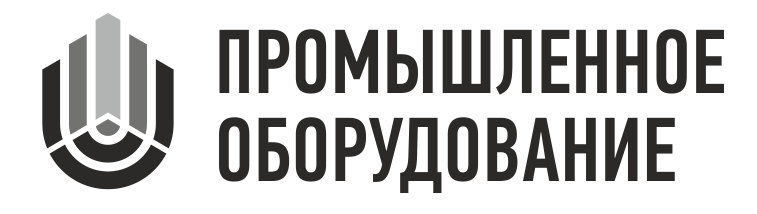  625032, г Тюмень, ул. Тимирязева д. 10 оф. 101ИНН 7203512494/ КПП 720301001 р/с 407 028 106 626 100 021 16ПАО КБ «УБРИР» к/с 301 018 109 000 000 007 95БИК 046577795 Тел./факс: +7 (3452) 58 88 12 E-mail: tmn@prom-ob.com  www.prom-ob.com КАРТОЧКА ПРЕДПРИЯТИЯГенеральный директор ООО «Промоборудование» ______________ Кротова А.В.Название ООО «Промоборудование»ИНН/КПП7203512494/720301001ОГРН1207200019476Расчетный счет407 028 106 626 100 021 16БанкКор. счет30101810900000000795БИК046577795Генеральный директор, действует на основании УставаКротова Алена Викторовнаe-mailtmn@prom-ob.comсайтwww.prom-ob.comТелефон8(3452) 58-88-12Юридический адрес625032, г. Тюмень, ул. Тимирязева, д. 10, оф. 101Фактический адрес625032, г.Тюмень, ул. Тимирязева д. 10, оф. 101